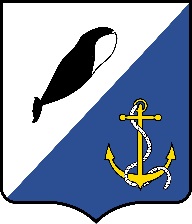 Российская Федерация Чукотский автономный округСОВЕТ ДЕПУТАТОВ ПРОВИДЕНСКОГОГОРОДСКОГО ОКРУГА ПРОЕКТ РЕШЕНИЕ(20 сессия 7 созыва)В соответствии с Федеральным законом от 21 декабря 2001 года № 178-ФЗ «О приватизации государственного и муниципального имущества», руководствуясь Федеральным законом от 06 октября 2003 г. № 131-ФЗ «Об общих принципах организации местного самоуправления в Российской Федерации», Уставом Провиденского городского округа, Совет депутатов Провиденского городского округаРЕШИЛ:1. Внести в решение Совета депутатов Провиденского городского округа от 14 мая 2019 г. № 189 «Об утверждении Правил благоустройства и санитарного содержания территории Провиденского городского округа» следующие изменения:1.1 Подпункт 31 пункта 1.2 Раздела 1, Правил благоустройства и санитарного содержания территории Провиденского городского округа изложить в следующей редакции: «31) контейнерная площадка - место (площадка) накопления твердых коммунальных отходов, обустроенное в соответствии с требованиями законодательства Российской Федерации в области охраны окружающей среды и законодательства Российской Федерации в области обеспечения санитарно-эпидемиологического благополучия населения и предназначенное для размещения контейнеров и бункеров»;1.2. подпункт 4.1.3 пункта 4.1 Раздела 4 дополнить абзацем следующего содержания: «Накопление осветительных устройств, электрических ламп, отработанных ртутьсодержащих ламп производиться в соответствии с Правилами обращения с отходами производства и потребления в части осветительных устройств, электрических ламп, ненадлежащие сбор, накопление, использование, обезвреживание, транспортирование и размещение которых может повлечь причинение вреда жизни, здоровью граждан, вреда животным, растениям и окружающей среде»2. Настоящее решение обнародовать на официальном сайте Провиденского городского округа.	3. Настоящее решение вступает в силу со дня обнародования.Председатель Совета депутатов Провиденского городского округа 					 С.А. ШестопаловГлава Провиденского городского округа							 Е.В. Подлесныйот 14 апреля 2023 г.№ 168пгт. ПровиденияО внесении изменений в решение Совета депутатов Провиденского городского округа от 14 мая 2019 г. № 189 «Об утверждении Правил благоустройства и санитарного содержания территории Провиденского городского округа» 